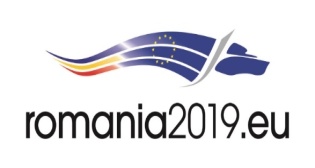 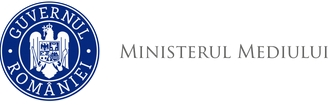 Agenţia Naţională pentru Protecţia Mediului REZULTATUL SELECŢIEIdosarelor din perioada 06.03.2019-12.03.2019pentru ocuparea funcţiei publice de execuţie vacantă, de Consilier, clasa I, grad profesional Superior din cadrul Serviciului Calitatea Factorilor de MediuÎn data de 12.03.2019 la ora 14.00, secretarul comisiei a afişat rezultatele selecţiei de dosare la avizierul Agenţiei pentru Protecţia Mediului Ilfov.  Termenul limită de depunere a contestaţiilor este până la ora 14.00 în data de 13.03.2019.Proba scrisă va acea loc în data de 19.03.2019, la ora 10:00 la sediul Agenţiei pentru Protecţia Mediului Bucureşti, strada Aleea Lacul Morii nr.1, Bucureşti, sector 6.SECRETAR COMISIE,Manole Dana-MihaelaAgenţia pentru Protecţia Mediului IlfovNr.crt.Numele şi PrenumeleRezultatul selecţiei dosarelorMotivul respingerii dosarului1 ANGHEL BOGDAN - MIHAIADMIS-2. CIUCIULEI MIRCEA - LAURENTIUADMIS-3.GRECULEASA RĂZVAN - ALEXANDRUADMIS